Chocolate Crinkles II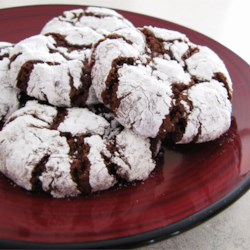 Ingredients1 cup unsweetened cocoa powder2 cups white sugar1/2 cup vegetable oil4 eggs2 teaspoons vanilla extract 2 cups all-purpose flour2 teaspoons baking powder1/2 teaspoon salt1/2 cup confectioners' sugarDirectionsIn a medium bowl, mix together cocoa, white sugar, and vegetable oil. Beat in eggs one at a time, then stir in the vanilla. Combine the flour, baking powder, and salt; stir into the cocoa mixture. Cover dough, and chill for at least 4 hours.Preheat oven to 350 degrees F. Line cookie sheets with parchment paper. Roll dough into one inch balls. I like to use a number 50 size scoop. Coat each ball in confectioners' sugar before placing onto prepared cookie sheets.Bake in preheated oven for 10 to 12 minutes. Let stand on the cookie sheet for a minute before transferring to wire racks to cool.ALL RIGHTS RESERVED © 2018 Allrecipes.com 